2023 ISFAA Conference March 8-10, 2023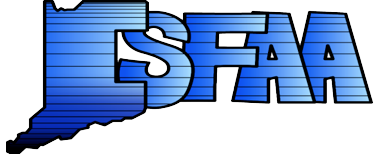 Wednesday12:00 pm – 4:00 pm	Registration12:00 pm – 4:00 pm	Exhibits Open	12:00 pm		Silent Auction opens	Bidding will take place over the next 2 days and end on Thursday at 5:30 pm.1:00 pm – 2:15 pm	WelcomeFAFSA Simplification Implementation – Alex DeLonis	Carmel Ballroom2:15 pm – 2:30 pm	Break2:30 pm – 3:30	pm 	NASFAA/Fed Update – NASFAA Rep			Carmel Ballroom3:30 pm – 4:00 pm	Break4:00 pm – 5:00 pm 	Breakout Sessions (choose one of the following three sessions)New Member Session (and Training Materials)	Crooked StickAlex DeLonis and Sarah OwenDACA students and funding options		Carmel BallroomAngela AdamsState of Student Finances			Eagle CreekMatt Nettleton5:00 pm – 6:15 pm 	President’s Reception					Vending Area5:00 pm – 6:15 pm	Exhibits OpenThursday 8:00 am – 10:15 am 	Exhibits Open9:00 am – 10:30 am	Keynote Address – Charity Lewis, Youth Empowered Indy  Carmel BallroomCultivating Young Minds through Unconventional Learning Opportunities10:30 am – 11:00 am 	 Break11:00 am – 12:00 pm 	 Breakout Sessions (choose one of the following three sessions)Diversity 					Crooked StickKimberly Steweart-BrinstonComplex Verification Scenarios			Carmel BallroomPresenter TBAManaging Ourselves in the Moment		Eagle CreekJames Richter, Eskenazi – Mental Health12:00 pm – 1:15 pm 	Lunch							1:15 pm – 2:30  pm 	Strategic Plan/MASFAA Update				Carmel BallroomLisa Bridgewater and Craig Slaughter2:30 pm –  3:00 pm 	Break3:00 pm – 4:00 pm	Breakout Sessions (choose one of the following three sessions)Leadership vs Management			Crooked StickHeidi CarlR2T4						Carmel BallroomPresenter TBABudgeting Basics				Eagle CreekDeb Gossman4:00 pm – 4:15 pm	Break4:15 pm – 5:15 pm 	Breakout Sessions (choose one of the following three sessions)411 on Emergency Grants 			Crooked StickAmber Phillips and Amanda FishmanDiversity – Implicit Bias				Carmel BallroomCraig SlaughterFinancial Education and Student Inequity	Eagle CreekMatt Nettleton 5:30 pm  Close of Silent Auction	Dinner on your Own - we encourage you to find some colleagues and explore one of the great options nearby. Friday9:00 am – 10:00 am	Breakout Sessions (choose one of the following three sessions)Funding Training,Audit findings vs. Training Cost		Crooked StickGina PirtleCare and Feeding of Your Career		               Carmel BallroomDeb GossmanFinancial Aid Data Use and Student Privacy (FERPA)	Eagle CreekPresenter TBA		10:00 am – 10:30 am	Break10:30 am – 11:15 am 	ISFAA Business Meeting/Awards		                       Carmel BallroomLisa Bridgewater11:15 am- 1pm	 	Lunch/CHE Update					         Carmel BallroomJosh Garrison, ICHE